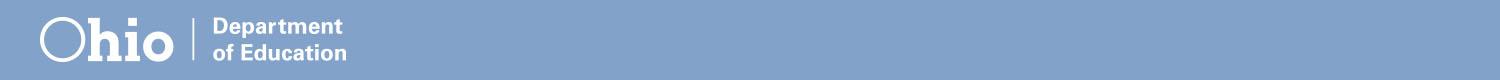 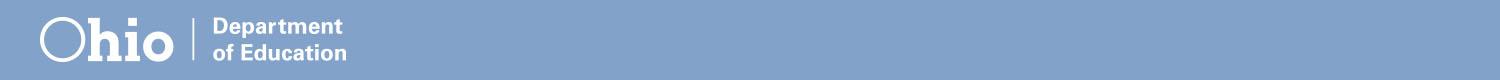 RESUMEN DEL MÓDULO: IGUALDAD y TOMA DE DECISIONES* Información general:  En este módulo, abordaremos la igualdad como un principio de la asociación y la toma de decisiones como una estrategia clave para involucrar a los padres y a las familias. Reflexionaremos acerca de nuestras propias habilidades dentro de las asociaciones entre padres y maestros, así como sobre las experiencias que hemos tenido en estas asociaciones. Vincularemos estos temas con los resultados de los alumnos, las prácticas escolares y la mejora del distrito. Finalmente, consideraremos la igualdad y la toma de decisiones dentro de las reglas grupales para estas sesiones de aprendizaje.  Los videos y las actividades se proporcionan como materiales de aprendizaje complementarios.  * Meta del módulo:Aprender e implementar contenido y estrategias de igualdad y toma de decisiones como principios y estrategias efectivas que sirvan de base para las asociaciones entre padres y maestros, así como para involucrar a los padres/las familias con el personal escolar y los alumnos.* Objetivos: Los participantes...Debatirán acerca de sus experiencias con asociaciones entre padres y maestros, en relación con la igualdad y la toma de decisiones.Demostrarán el aprendizaje de La igualdad como un principio de la asociación, explicándoles a los miembros del equipo e identificando las prácticas que usa actualmente el participante en sí/el establecimiento/el distrito.La toma de decisiones como una estrategia clave de la participación de los padres, explicándoles a los miembros del equipo e identificando las prácticas que usa actualmente el participante en sí/el establecimiento/el distrito.Examinarán y revisarán las reglas grupales para las futuras sesiones, teniendo en cuenta la igualdad y la toma de decisiones.Vincularán la práctica de la igualdad y de la toma de decisiones con los resultados positivos del alumno, las relaciones de los adultos que apoyan a los alumnos y las prácticas escolares.Recomendarán ideas para los líderes del establecimiento y del distrito para mejorar en estas áreas